Speak Up Toolkit: For BusinessesSample Social Media PostsMore than 5,000 foster children in San Diego County have no home to call their own. Join [Company Name] in helping Voices for Children speak up for abused and neglected children in our community. Visit www.speakupnow.org to learn more.More than 5,000 foster children in San Diego County have no home to call their own and no one to speak on their behalf in the courtroom, classroom, and community.  Join [Company Name] and Voices for Children’s CASA volunteers in speaking up for abused and neglected children in our community. Visit www.speakupnow.org to learn more and sign up for a Volunteer Information Session.Join [Company Name] in helping Voices for Children recruit volunteer advocates to speak up for abused and neglected children. Do you have 10-15 hours a month to help a foster child? Do you know someone who would make a great volunteer advocate? Visit www.speakupnow.org to learn more. [Company Name] is speaking up for foster youth. Join us in helping give abused and neglected children a voice. Learn more: www.speakupnow.org. Sample Email to Your Employees or Newsletter ArticleSubject/Title: [Company Name] Speaks Up for Foster ChildrenIn San Diego County, more than 5,000 children live in foster care each year. These children have been removed from their homes and placed in foster care due to abuse, abandonment, and neglect. Today, [Company Name] joins Voices for Children in encouraging our community members to consider how they can play a role in shaping a foster child’s life by becoming a volunteer Court Appointed Special Advocate (CASA). Voices for Children, a nonprofit organization, is the only agency designated by the San Diego Superior Court to recruit, train, and supervise CASA volunteers for our community. CASAs are empowered by the Juvenile Court to become experts about their case children. Much more than mentors, CASAs have broad access to legal, medical, educational, and other records and professionals.  CASAs make recommendations to the Court to ensure that the judge is informed about their case children’s unique needs and desires.  But more importantly, CASAs are a source of caring focus and stability. They listen closely to their case children and then speak up when it matters most—in the courtroom, classroom, and community. Research shows that CASAs make a vital impact on their case child’s life:90% of foster children with a CASA do not re-enter the child welfare systemFoster children with a CASA spend 50% less time in foster care85% of the CASA recommendations are accepted by the court20% more children with a CASA passed all school coursesWith just 10-15 hours a month as a CASA, you can create a brighter future for a foster child. No prior experience is necessary—Voices for Children will provide all the training you need. Visit www.speakupnow.org or call (858) 598-2230 to learn more and sign up for a volunteer information session. Share this information with your friends and family, and help [Company Name] speak up for foster children.Sample Post for Your Intranet[Company Name] is speaking up for the abused, neglected, and abandoned children living in San Diego County foster care. To help, volunteer as a Court Appointed Special Advocate (CASA) with Voices for Children. With just 10-15 hours a month, you can create a brighter future for a foster child. To learn more, visit www.speakupnow.org.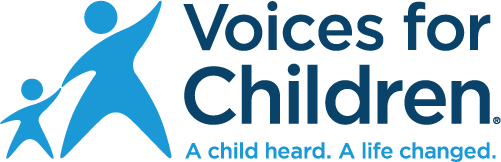 